 « 7» апреля 2023 г.   № 31О проведении месячника по благоустройству, наведению чистоты и порядка на территории Семисолинского  сельского поселенияна весенний период 2023 года.        Руководствуясь Федеральным законом от 06.10.2003 г. № 131-ФЗ "Об общих принципах организации местного самоуправления в Российской Федерации" и в целях наведения санитарного порядка в населенных пунктах Семисолинского сельского поселения Администрация                                       п о с т а н о в л я е т:Организовать и провести в период с 7 апреля 2023 года по 7 мая 2023 года месячник и субботники (с участием организаций, учреждений, депутатов и населения) по наведению чистоты и порядка на территории Семисолинского сельского поселенияУтвердить план основных мероприятий по благоустройству, наведению чистоты и порядка на территории Семисолинского сельского поселения согласно приложения № 1.3. Утвердить штаб по благоустройству населенных пунктов Семисолинского сельского поселения согласно приложения № 2.4.Закрепить границы территории Семисолинского сельского поселения за юридическими лицами для наведения и поддержания санитарного порядка согласно приложения №3.5. Членам штаба по благоустройству населенных пунктов Семисолинского сельского поселения довести план мероприятий по благоустройству территории поселения и перечень закрепленных территорий до сведения исполнителей.6. Руководителям предприятий, учреждений и организаций всех форм собственности, расположенных на территории Семисолинского сельского поселения, населению, являющимися собственниками или арендаторами домовладений, обеспечить исполнение мероприятий по наведению санитарного порядка и проведению.7. Настоящее постановление вступает в силу с момента официального опубликования.8. Контроль за исполнением настоящего Постановления оставляю за собой.Глава Семисолинской  сельской администрации                                                В. В. КонстантиновПриложение № 1                                                                                                              к Постановлению Главы                                                                                                   Семисолинской  сельской                                                                              администрации № 31  от 7 апреля 2023 годаПлан мероприятий по наведению санитарного порядка и благоустройству территории Семисолинского сельского поселения на 2023 годПриложение № 2                                                                                                              к Постановлению Главы                                                                                                   Семисолинской  сельской                                                                              администрации № 31  от 7 апреля 2023 годаШТАБпо благоустройству населенных пунктов Семисолинского сельского поселенияНачальник штаба:  Константинов В.В.   – глава администрацииЧлены штаба:Главный специалист администрации – Александров В.А.Ведущий специалист администрации –  Тимофеев Ю.А.                                                                                                                  Приложение № 3                                                                                                              к Постановлению Главы                                                                                                  Семисолинской  сельской                                                                              администрации № 31  от 7 апреля 2023 годаГраницы территории, подлежащие уборке юридическими и физическими лицами Семисолинского сельского поселенияРОССИЙ ФЕДЕРАЦИЙМАРИЙ ЭЛ РЕСПУБЛИКАМОРКО МУНИЦИПАЛЬНЫЙ РАЙОНЫНСЕМИСОЛА  ЯЛЫСЕАДМИНИСТРАЦИЙПУНЧАЛ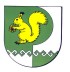 РОССИЙСКАЯ ФЕДЕРАЦИЯРЕСПУБЛИКА МАРИЙ ЭЛМОРКИНСКИЙМУНИЦИПАЛЬНЫЙ РАЙОН СЕМИСОЛИНСКАЯ СЕЛЬСКАЯ АДМИНИСТРАЦИЯПОСТАНОВЛЕНИЕ№ п/пмероприятиядатаответственный1Подготовить муниципальные правовые акты (МПА) о проведении месячника, субботника на территории Семисолинского  сельского поселениядо 7.04.2023г.Главный специалист администрации2Проведение разъяснительной работы среди населения и обеспечение активного участия трудовых коллективов, учащихся образовательных учреждений в мероприятиях по приведению в порядок имеющихся прилегающих территорий,  общественных территорий, территорий памятников,  кладбищ.до 10.04.2023г.Администрация, организации и учреждения (по согласованию)3Подготовить график работ по проведению весеннего месячника по благоустройству, наведению санитарного порядка на территории поселения, закреплении ответственных лиц за содержанием в надлежащемсанитарном состоянии территории поселения (по улицам)8.04.2023г.Администрация, старосты4Организовать проведение единого санитарного дня на территории поселения по санитарной очистке и  благоустройству территории .14.04.2023г.Глава администрации ,Депутаты сельского собрания, руководители учреждений образования, здравоохранения и культуры, индивидуальные предприниматели5Организовать проведение работ по благоустройству и наведению санитарного порядка на подведомственных территорияхВ течениемесяцаГлава администрации,руководители учрежденийобразования, здравоохранения и культуры6Организовать работы по ликвидации несанкционированных свалокВ течениемесяцаГлава администрации7Организовать население на уборку территорий около жилых домов и нежилых строений частного сектора, дворовых территорияВ течениемесяцаГлава администрации, депутаты сельского собрания, старосты8Организовать работу по уборке территории  памятника, территории кладбища, территории часовенки, территории места для забора воды (пирс), места с массовым пребыванием людей у воды.В течениемесяцаГлава администрации, старосты.9Организовать работу по доведению информации до населения об опасности сжигания бытового мусора на территории поселенияРаботники Администрации, старосты№ п/пНаименование организации и ответственные ФИО руководителя, ГраницытерриторииАдрес1.МБОУ «Шордурская   основная общеобразовательная  школа»Васильева Е.А.Прилегающая территория к границам земельного участка школыд. Шордур, ул. Школьная, д.22.МОУ «Нурумбальская средняя общеобразовательная школа»Хасанова Р.Э.Прилегающая территория к границам земельного участка школыд. Нурумбал ,    ул. Школьная, д.23.Структурное подразделение МОУ «Нурумбальская средняя общеобразовательная школа»Михайлов В.К.Прилегающая территория к границам земельного участка школыс.Петровское, ул.Пушкина, д.194Шордурская библиотекаСеменова С. Е. Прилегающая территория к границам земельного участка д. Шордур, ул. Центральная, д.355Семисолинская библиотекаОгурцова А. М.Прилегающая территория к границам земельного участка д. Семисола.,ул. Советская, д.176Алмаметьевская библиотекаНабиуллина А.Р.Прилегающая территория к границам земельного участкад. Алмаметьевр, ул. Титова, д.257ФАП д. ШордурЕгорова Ю.В.Прилегающая территория к границам земельного участкад. Шордур ул. Школьная, д.398ФАП д. СемисолаСергеева Н. В.Прилегающая территория к границам земельного участка д. Семисола, ул. Советская, д.199Малокушнинский СДКАлександрова Л.В.Прилегающая территория к границам земельного участкад. Нижняя, ул Кирова, д.1210Петровский СКАхметзянова Н.Прилегающая территория к границам земельного участкас. Петровское, ул. Пушкина, д.1111Шордурский СКАблинова Э.И.Прилегающая территория к границам земельного участка д. Шордур, ул. Центральная, д.3712Алмаметьевский СДКХасанова А.А.Прилегающая территория к границам земельного участкад. Алмаметьево, ул. Титова, д.2713СОПС СемисолаОгурцов П.Ю.Прилегающая территория к границам земельного участка д. Семисола.        ул.Совхозная, д.314СОПС ПетровскоеПавлова М.Х.Прилегающая территория к границам земельного участкас. Петровское,      ул.Советская, д.1715СОПС ШордурАлександрова Л.В.Прилегающая территория к границам земельного участкад. Шордур,          ул.Центральная, д.2716Семисолинский ветеринарный пунктГурьянов А.Ю.Прилегающая территория к границам земельного участкад.Семисола. ул.Совхозная-117Малокушнинский ветеринарный пункт Васильева Е.Я.Прилегающая территория к границам земельного участка школыд. Шордур, ул.Дорожная, д.618ПК «Моркинское райпо, магазин  «Авокадо»Гаврилова Е.В.Прилегающая территория к границам земельного участка д.Семисола.        ул.Совхозная, д.8а19ПК «Моркинское райпо, магазин  ТПСИльина Н.Ю.Прилегающая территория к границам земельного участка д. Алмаметьево, ул. Хасанова, д.4720ПК «Моркинское райпо, магазин  ТПСЯмаева Н.П.Прилегающая территория к границам земельного участкас. Петровское,      ул.Советская, д.3221ПК «Моркинское райпо, магазин  «Авокадо»Михайлова В.В.Прилегающая территория к границам земельного участка школыд. Шордур,           ул.Центральная, д.2922ПК «Моркинское райпо, магазин  ТПСГоршкова В.Н.Прилегающая территория к границам земельного участка д. Нижняя,          ул.Карла-Маркса, д.623ИП Иванова В.А.магазин « Капелька» Иванова В.А.Прилегающая территория к границам земельного участка д. Шордур,          ул.Дорожная, д.1024ИП Иванова М.Г. магазин «Колокольчик»Иванова М.Г.Прилегающая территория к границам земельного участкад.Семисола.         ул.Механизаторов, д.31а25ИП Кузьминых З.В.магазин «Гизат» КузьминыхПрилегающая территория к границам земельного участкад. Алмаметьево, ул.Хасанова, д..19а26ИП Сайфиуллин Ф.Ш. пилорамаСайфиуллин Ф.ШПрилегающая территория к границам земельного участкад. Алмаметьево, ул.Чапаева, д.27Пожарная часть № 51Федоров В.Н.Прилегающая территория к границам земельного участкад. Семисола, ул.Механизаторов, д.228ИП Семелина В. А. пилорамаСемелина В. А.Прилегающая территория к границам земельного участкад. Шордур, ул.Дорожная, д.229СПК СХА «Семисола»Прилегающая территория к границам земельного участкад. Семисола, ул.Совхозная, д.130Староста ТОС д. ШордурАлександров В.А  по улицамул.Школьная, ул.Центральная. ул.Молодежная, ул.Дорожная31Староста ТОС д. Нижняя Михайлов М.В.по улицамул.Ленина, ул.Комсомольская, ул.Набережная, ул.Кирова, ул.Карла Маркса. ул.Чапаева, ул.Дорожная. ул.Шосейная32Староста ТОС д.Кушнанур, д.Машнур. д.ШургаСоколов А.А.по улицамул.Полевая, ул.Горная, улЛесная33Староста ТОСд. Малый Шоръял, д. КокремБелкова Е.А. по улицамул.Садовая,ул.Лесная. ул.Кооперативная, ул.Речная, ул.Дорожная34Староста ТОС д. СемисолаБелова З.Н.по улицамул.Механизаторов, ул.Совхозная. ул.Лесная. ул.Советская35Староста ТОС              д. Ядыксола    Шуралёв  Е.Н.по улицамул.Центральная36Староста ТОС              д. Большой ШоръялНикифоров А.И.по улицамул.Молодежная, ул.Волкова37Староста ТОС             д. Малые МоркиФалзянов Г. М.по улицамул.Туранча, ул.Тукая, ул.Речная38Староста ТОС           д.СердежМарьин А.Ю. по улицамул.Садоваяул.Мира39 Староста ТОС           д.ЧукшаБаташев В.Л.по улицамул.Мира, ул.Гагарина40Староста ТОС с.ПетровскоеКузнецова З.М.по улицамул.Советская, ул.Заводская, ул.Первомайская,   ул.Набережная, ул.Пушкина, ул.Заозерная.